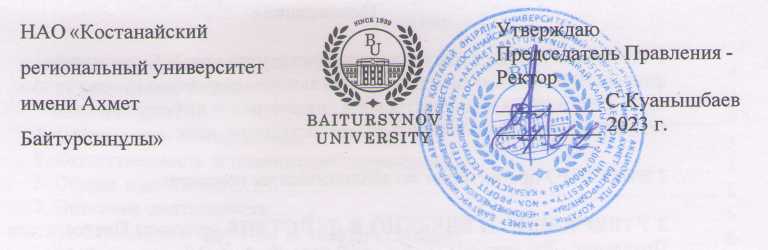 ДОЛЖНОСТНАЯ ИНСТРУКЦИЯЗАМЕСТИТЕЛЬ ДИРЕКТОРА ИНСТИТУТА (ДЕКАНА ФАКУЛЬТЕТА) ПО УЧЕБНОЙ РАБОТЕДИ 044-2023КостанайПредисловие1 РАЗРАБОТАНА  авторским коллективом2 ВНЕСЕНА авторским коллективом3 УтвержденА и введенА в действие приказом Председателя Правления - Ректора от 07.11.2023 года № 225 ОД4 РазработчикИ: К.Есиркепова – и.о. директора педагогического института им.У.Султангазина, кандидат педагогических наук;А.Табулденов – и.о. декана факультета социально-гуманитарных наук, кандидат исторических наук;А.Данекенова – и.о. декана факультета экономики и права, магистр юриспруденции;А.Нугманов – и.о. декана факультета сельскохозяйственных наук, кандидат сельскохозяйственных наук.Г.Махамбетова – заместитель декана факультета машиностроения, энергетики и информационных технологий, магистр технических наук.5 Эксперты:Е.Исакаев – проректор по академическим вопросам, кандидат биологических наук; А.Айдналиева – начальник отдела правового обеспечения и государственных закупок6 Периодичность проверки					3 года7 ВВЕДЕНА ВЗАМЕН: ДИ 245-2022 Заместитель директора по учебной работе. Настоящая должностная инструкция не может быть полностью или частично воспроизведена, тиражирована и распространена без разрешения Председателя Правления-Ректора НАО «Костанайский региональный университет имени Ахмет Байтұрсынұлы».© Костанайский региональный университет имени Ахмет Байтұрсынұлы, 2023СодержаниеГлава 1. Область применения1. Настоящая должностная инструкция определяет и устанавливает требования к деятельности заместителя директора (декана) по учебной работе НАО «Костанайский региональный университет имени Ахмет Байтұрсынұлы», регламентирует его обязанности, права, ответственность и условия для его эффективной деятельности.2. Должностная инструкция разработана в соответствии с действующим законодательством РК, стандартом организации СО 064-2022 Стандарт организации. Порядок разработки, согласования и утверждения положений подразделений и должностных инструкций. Глава 2. Нормативные ссылки 3. Настоящая Должностная инструкция разработана в соответствии со следующими нормативными документами:Трудовой кодекс РК от 23 ноября 2015 г. № 414-V;Закон РК «Об образовании» от 27 июля 2007 г. №319-III;Правила организации учебного процесса по кредитной технологии обучения, утвержденные приказом Министра образования и науки Республики Казахстан от от 12.10.2018 № 563;Приказ Министра науки и высшего образования Республики Казахстан от 20 июля 2022 года № 2 «Об утверждении государственных общеобязательных стандартов высшего и послевузовского образования»;Типовые правила проведения текущего контроля успеваемости, промежуточной и итоговой аттестации обучающихся в высших учебных заведениях. Утверждены приказом Министра образования и науки Республики Казахстан от 18 марта 2008 года № 125 (с изменениями и дополнениями по состоянию на 14.06.2018 г.);Правила перевода и восстановления обучающихся по типам организаций образования. Утверждены постановлением Правительства Республики Казахстан от 20 января 2015 года № 19;Правила организации учебного процесса по дистанционным образовательным технологиям. Утверждены постановлением Правительства Республики Казахстан от 20 марта 2015 года № 137;Устав НАО «Костанайский региональный университет имени Ахмет Байтұрсынұлы», утвержденный приказом Председателя Комитета государственного имущества и приватизации Министерства финансов Республики Казахстан от 05 июня 2020 года № 350 с изменениями от 03 октября 2023г. (приказ Министра НиВО № 513);ПР 192-2020 Правила внутреннего распорядка университета;СО 081-2022 Стандарт организации. Делопроизводство;ДП 082-2022 Документированная процедура. Управление документацией;СО 064-2022 Стандарт организации. Порядок разработки, согласования и утверждения положений подразделений и должностных инструкций;ПР 074-2022 Правила. Конкурсное замещение вакантных должностей административно-управленческого персонала.Глава 3. Обозначения и сокращения 4. В настоящей должностной инструкции применяются следующие сокращения: РК – Республика Казахстан;НАО КРУ имени Ахмет Байтұрсынұлы, КРУ, Университет – Некоммерческое акционерное общество «Костанайский региональный университет имени Ахмет Байтұрсынұлы»;ДП – документированная процедура;СО – стандарт организации; ДИ – должностная инструкция;ППС – профессорско-преподавательский состав;НКТ – национальное квалификационное тестирование;АИС – автоматизированная информационная система;УМС – учебно-методический совет.Глава 4. Общие положения5. Заместитель директора (декана) по учебной работе относится к категории административно-управленческого персонала.6. Заместитель директора (декана) по учебной работе назначается на должность на основании приказа Председателя Правления-Ректора Университета по итогам конкурса на данную должность. Освобождение от должности осуществляется в соответствии с трудовым законодательством РК. На период отсутствия заместителя директора (декана) по учебной работе его обязанности исполняет лицо, на которое приказом Председателя Правления-Ректора будут возложены обязанности. Данное лицо приобретает соответствующие права и несет ответственность за качественное и своевременное исполнение возложенных на него обязанностей.7. Заместитель директора (декана)  по учебной работе в своей деятельности руководствуется действующим законодательством РК, Уставом КРУ, нормативными документами и методическими материалами по направлению деятельности, внутренними и организационно-распорядительными документами Университета и настоящей должностной инструкцией.8. Заместитель директора (декана) по учебной работе подчиняется непосредственно директору института (декану факультета).Глава 5. ОписаниеПараграф 1.	 Квалификационные требования 9. На должность заместителя директора института (декана факультета) назначается лицо, соответствующее следующим квалификационным требованиям:Образование: высшее (или послевузовское);Стаж работы: на руководящих должностях в организациях образования или по специальности не менее 5 лет;Особые требования: наличие академической степени магистра наук  (научно-педагогическое направление) или ученой степени.Параграф 2. Должностные обязанности10. Заместитель директора (декана) по учебной работе для выполнения возложенных на него трудовых функций обязан:организовывать учебную и учебно-методическую работу института (факультета), разработку и совершенствование учебной и учебно-методической документации института;организовывать формирование индивидуальных учебных планов, обучающихся в АИС Платонус;участвовать в организационной неделе для студентов первых курсов;осуществлять контроль проведения всех видов учебных занятий, профессиональных практик, самостоятельной работы обучающихся, в том числе под руководством преподавателя, выполнения индивидуальных учебных планов обучающихся;организовывать мониторинг и анализ успеваемости обучающихся и посещаемости учебных занятий обучающимися института (факультета), проводить анализ итогов контроля знаний обучающихся;участвовать в организации и внедрении инновационных технологий и применении технических средств обучения;составлять академические календари по всем образовательным программам института (факультета);готовить представления для издания приказов об утверждении состава академического комитета по образовательным программам института (факультета), об утверждении состава УМС;готовить выписки по всем видам практик и итоговой аттестации;обеспечивать контроль качества составления расписаний учебных занятий и экзаменов;совместно с офисом регистратора организовывать текущий контроль успеваемости, промежуточную и итоговую аттестацию обучающихся;организовывать и контролировать работу эдвайзеров групп;готовить материалы по вопросам, выносимым на учебно-методический совет университета, совет института;вести все виды учебных занятий, руководить курсовыми и дипломными проектами, научно-исследовательской работой, диссертациями магистрантов в объеме, установленном решением ученого совета Университета;готовить представления и сопроводительные документы (служебные записки и т.д.)  к отчислению, восстановлению и переводу обучающихся, о формировании групп, об установлении количества кредитов, оформлять документацию на продление аттестации, на досрочную или повторную сдачу экзаменов, в необходимых случаях – о создании комиссии по приему экзаменов, о назначении стипендии, компенсаций за проезд, о допуске к итоговой аттестации и иные виды представлений, участвовать в оформлении переводного приказа;участвовать в работе Академических комитетов и Комитета по обеспечению качества, комиссии по признанию результатов формального и неформального обучения;готовить представления на назначение председателей и состав аттестационной комиссии, назначение руководителей дипломных работ (проектов), рецензентов, об утверждении тем дипломных работ, назначение и освобождение эдвайзеров групп, иные представления в рамках своих должностных полномочий;осуществлять организацию летнего семестра (прием заявлений, формирование списков обучающихся с указанием дисциплин, кредитов и преподавателей для ведения занятий, контроль своевременной оплаты);организовывать учебно-методическое сопровождение обучающихся для участия в программах внутренней и внешней академической мобильности;контролировать реализацию образовательных программ в соответствии с государственным общеобязательным стандартом высшего и послевузовского образования;осуществлять контроль обеспечения учебного процесса необходимым учебно-методическими и научно-методическими материалами;организовывать микроклимат, способствующий социально-психологической адаптации обучающихся, прибывших по программе «Серпін» и другие; принимать меры и создать условия по профилактике коррупционных правонарушений среди обучающихся, участвовать в антикоррупционных мероприятий в институте (на факультете);проводить встречи с обучающимися, ППС, родителями обучающихся по вопросам удовлетворенности организацией учебного процесса в институте (на факультете);осуществлять работу совместно с заведующими кафедрами, отделом международного сотрудничества с организациями образования - партнерами по двудипломному образованию для разработки и реализации (организация вступительных экзаменов, сбор документации для зачисления, текущий контроль, организация неформального образования);готовить представления для издания приказов о направлении на все виды практик;по результатам сессии собирать документы претендентов на вакантные государственные образовательные гранты;участвовать в работе апелляционной комиссии во время экзаменационных сессий;проводить ежедневную работу с контингентом по вопросам учебного процесса и др.;обеспечивать документальное сопровождение учебного процесса, обучающихся с ограниченными возможностями;формировать списки обучающихся, имеющих дисциплины академической задолженности и разницы;осуществлять консультацию, расчет предварительной разницы дисциплин для студентов, желающих восстановиться либо перевестись из других организаций образования в КРУ им.Ахмет Байтұрсынұлы, в течение учебного года;участвовать в работе по организации практико-ориентированного обучения;организовывать подготовку и проведение пробного, основного НКТ для выпускных курсов института (факультета);осуществлять сбор заявлений студентов для обучения по неформальному образованию, участвовать в заседании профильной комиссии по признанию результатов формального и неформального образования;контролировать оплату за оказание образовательных услуг обучающимися совместно с кафедрами института (факультета);контролировать проведение различного рода анкетирования и составлять анализ итогов анкетирования; участвовать в разработке нормативно-справочной документации, должностных инструкций, обеспечивать взаимодействие с подразделениями по вопросам планирования и организации учебного процесса;в случаях отсутствия директора/декана (болезнь, отпуск, командировки) замещает директора института (декана факультета);соблюдать Правила внутреннего распорядка Университета;совместно с трудовым коллективом обеспечивать на основе принципов социального партнерства разработку, заключение и выполнение коллективного договора, соблюдение трудовой и производственной дисциплины; исполнять поручения Председателя Правления-Ректора, Совета директоров, проректора по академическим вопросам, директора института (декана факультета); соблюдать трудовую и исполнительскую дисциплину, Правила внутреннего распорядка, Правила и нормы охраны труда, технику безопасности и противопожарной защиты.Параграф 3. Права11. Заместитель директора (декана) по учебной работе имеет право:избираться и быть избранным в коллегиальные органы Университета;участвовать в работе коллегиальных органов, совещаний, семинаров, проводимых Университетом; запрашивать от структурных подразделений информацию и материалы в объемах, необходимых для осуществления своих полномочий;в случае служебной необходимости пользоваться информацией баз данных структурных подразделений Университета;на профессиональную подготовку, переподготовку и повышение своей квалификации;требовать от руководства университета организационного и материально-технического обеспечения своей деятельности, а также оказания содействия в исполнении своих должностных обязанностей и прав;принимать участие во всех совещаниях, касающихся учебной и учебно-методической работы института (факультета), представлять институт (факультет) на учебно-методическом совете университета;выносить на рассмотрение руководства института (факультета) предложения по совершенствованию работы института, связанные с предусмотренными настоящей инструкцией обязанностями;посещать все виды учебных занятий, а также экзамены и зачеты, проводимые преподавателями института (факультета);в рамках своей компетенции требовать исполнения распоряжений, касающихся вопросов хода проведения учебного процесса в институте (на факультете) от заведующих кафедрами, ППС и специалистов института (факультета);пользоваться услугами социально-бытовых, лечебных и других подразделений университета в соответствии с Уставом университета и коллективным договором.Параграф 4. Ответственность12. Заместитель директора (декана) по учебной работе несет ответственность за:нарушение Трудового кодекса Республики Казахстан, Устава НАО «Костанайский региональный университет имени Ахмет Байтұрсынұлы», Правил внутреннего распорядка, Положения об оплате труда, Положения подразделения и других нормативных документов;разглашение коммерческой, служебной или иной тайны, охраняемой законом, ставшей известной в ходе выполнения должностных обязанностей;разглашение персональных данных работников Университета; соответствие действующему законодательству визируемых документов; обеспечение сохранности имущества, находящегося в подразделении; организацию оперативной и качественной подготовки документов, ведение делопроизводства в соответствии с действующими правилами и инструкциями; состояние и уровень организации учебной и учебно-методической работы института (факультета);обеспечение прав и академических свобод работников и обучающихся института (факультета);за правонарушения, совершенные в процессе осуществления своей деятельности, - в пределах, определенных административным, уголовным и гражданским законодательством Республики Казахстан;за причинение материального ущерба - в пределах, определенных трудовым и гражданским законодательством Республики Казахстан.13. За ненадлежащее исполнение должностных обязанностей и нарушение трудовой дисциплины заместитель директора (декана) по учебной работе несет ответственность в порядке, предусмотренном действующим законодательством РК.Параграф 5. Взаимоотношения	14. В процессе исполнения должностных обязанностей при решении текущих вопросов заместитель директора (декана) по учебной работе:1) получает задания, поручения от директора института (декана факультета) и согласовывает сроки их исполнения;2) запрашивает у других структурных подразделений информацию и документы, необходимые для выполнения своих должностных обязанностей;3) представляет по истечении указанного срока информацию о выполненном задании и поручении;4) заместитель директора (декана) по учебной работе имеет право при нарушении правил внутреннего распорядка обучающимся делать замечания и подавать представления директору (декану) о применении дисциплинарного взыскания.Глава 6. Порядок внесения изменений15. Внесение изменений в настоящую ДИ осуществляется по инициативе автора ДИ, директоров институтов (деканов факультетов), начальника ОУП, проректора по академическим вопросам и производится в соответствии с ДП 082-2022 Документированная процедура. Управление документацией. Глава 7. Согласование, хранение и рассылка16. Согласование, хранение и рассылка ДИ должны производиться в соответствии с ДП 082-2022 Документированная процедура. Управление документацией.17. Настоящая ДИ согласовывается с проректором по академическим вопросам, начальником отдела правового обеспечения и государственных закупок, начальником отдела управления персоналом и начальником отдела документационного обеспечения.18. Рассылку проекта настоящей ДИ экспертам, указанным в предисловии, осуществляют разработчики.19. Должностная инструкция утверждается приказом Председателя Правления-Ректора КРУ.20. Подлинник настоящей ДИ вместе с «Листом согласования» передается на хранение в ОУП по акту приема-передачи.21. Рабочий экземпляр настоящей ДИ размещается на сайте Университета с доступом из внутренней корпоративной сети.НАО «Костанайскийрегиональный университет имени Ахмет Байтұрсынұлы»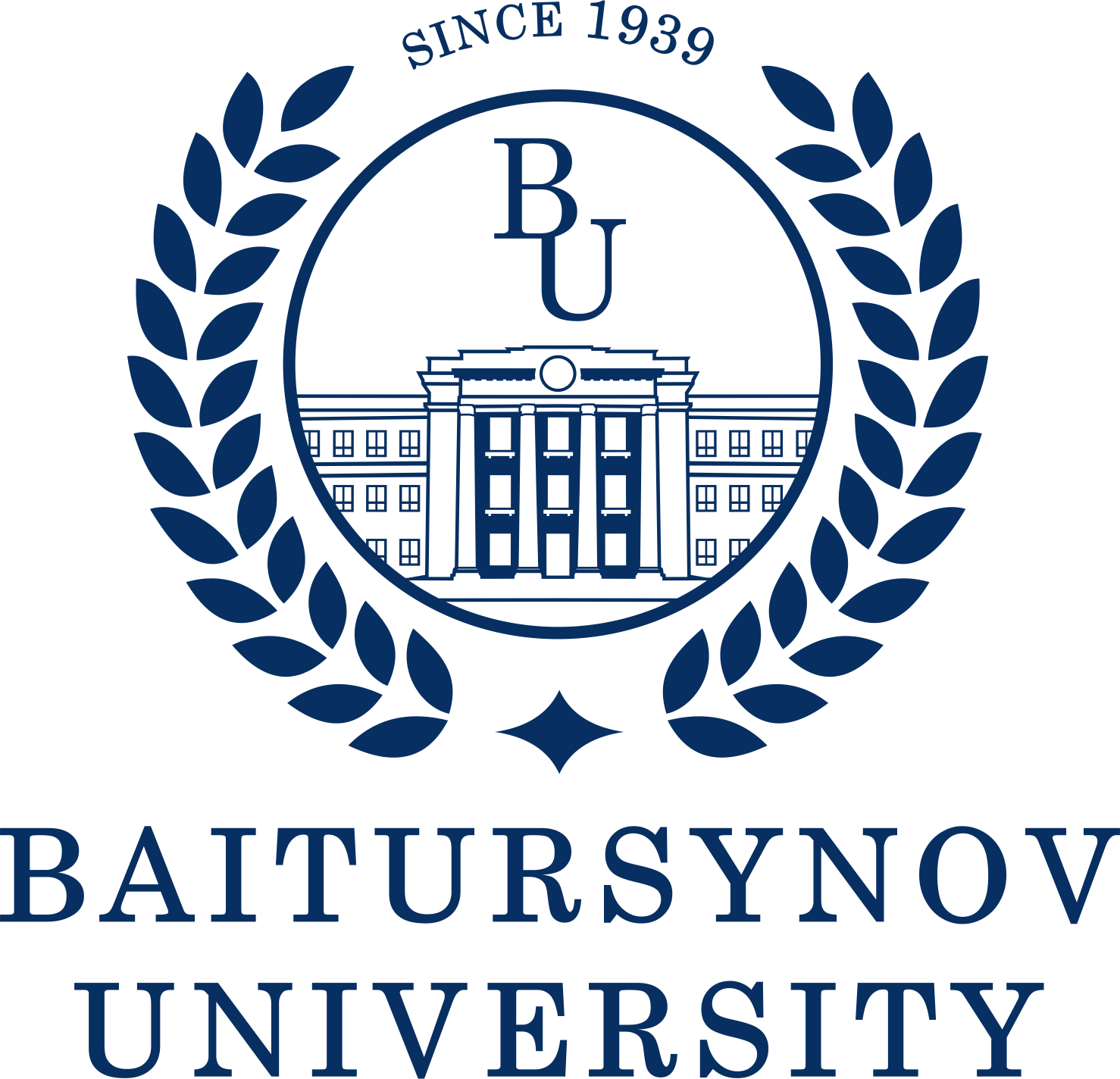 УтверждаюПредседатель Правления - Ректор __________ С.Куанышбаев__________ 2023 г.1 Область применения………………………………………………………… 42 Нормативные ссылки ……………………………………………………… 43 Обозначения и сокращения…………………………………………………4 Общие положения…………………………………………………………… 5 55 Описание……………………………………………………………….…….. 6 §1. Квалификационные требования………………………………………… 6 §2. Должностные обязанности……………………………………………….. 6 §3. Права…………………………………………………………………...…. 9 §4. Ответственность………………………………………………………...… 9 §5. Взаимоотношения………………………………………….......................106 Порядок внесения изменений………………………………………………107 Согласование, хранение и рассылка……………………………………......10